Муниципальное бюджетное общеобразовательное учреждение«Средняя общеобразовательная школа №5»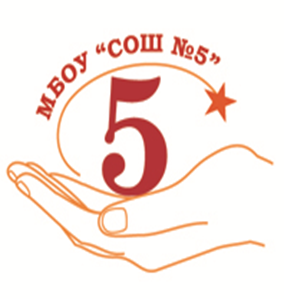 Конспект музыкального занятияв младшей группе«Всё кругом белым-бело»Подготовила:Музыкальный руководитель Бурковская Клара Сергеевнаг. Бийск, 2022Конспект музыкального занятия в младшей группе «Всё кругом белым-бело».Цель: Обогащать музыкальные впечатления детей, создавать радостное настроение.Задачи: 	 -Выявлять реакцию детей на музыку, закреплять представление о её характере, активизировать «эмоционально-образный словарь»;	-Развивать певческий голос и вокально-слуховую координацию, укреплять артикуляцию; 	-Развивать чувство ритма, ориентировку в пространстве, умение выразительно и непринужденно двигаться в соответствии с характером музыки, соотносить движение с текстом в играх и самомассажах.Оборудование: сугроб из белой ткани, снежинки, султанчики для танца снежинок, бубен, погремушки, колокольчики.Деятельность педагогаДеятельность детейВремяМузыкальный руководитель:Ребятки, смотрите - снег везде:На деревьях и дорожках,На ступеньках, на окошкахВсе вокруг белым-бело, Снегом белым замело.Мы наденем шубки, шапкиИ поедем на лошадке!Дети входят в зал под «Марш» Т. Ломовой Музыкально-ритмические   движения «Зимняя дорожка».Цок, цок, летит лошадкаПо дорожке снежной,        (двигаются по залу «прямым галопом»).
«Динь-динь!» - колокольчик
Подпевает нежно.Вот сугробы на пути.(останавливаются, качают головой).
Здесь лошадке не пройти. Чтобы сделать нам дорожку, (имитируют работу лопатками: «расчищают дорожку»).
Ох, устали мы копать!              (двигаются друг за другом).
Дорожку надо протоптать.       (топающим шагомдети с воспитателем подходят к «сугробу»).1 мин2 минВоспитатель: Что такое? У нас на пути много-много снега: вырос огромный снежный сугроб! Что в нем лежит? Надо заглянуть! (Достает из «сугроба» снежинки на палочке.) Это же снежиночки-пушиночки! Мы умеем с ними играть - дуть на снежинки потихоньку и сильно.Дыхательное упражнение «Снежинка» Белый снег пушистый в воздухе кружится И на землю тихо падает, ложится.И. Суриков2 мин Активное слушание «Вальса снежинок» Дети импровизируют движения снежинок или выполняют знакомые движения, соответствующие характеру пьесы (кружение, легкий бег на носочках, покачивание руками, «пружинка»), по показу воспитателя. С окончанием каждой части произведения дети присаживаются на корточки.3 минВоспитатель: Ребята, в сугробе что-то блестит. (Вынимает из сугроба белую мишуру на палочках.) Какие необычные снежинки! Хотите с ними потанцевать?Танец со снежинками 5 минМузыкальный руководитель: Зимой стоят трескучие морозы и дует ледяной ветер. Вокруг домов, вокруг деревьев гуляет вьюга. Это она замела все дорожки и сделала большущий сугроб. Целыми днями слышится ее громкий вой — это вьюга поет свою грустную песню: «У-у-у! Замету!»За окном бушует вьюга: У-у-у! У-у-у!Потихонечку крадется:У-у-у! У-у-у! Упражнение «Вьюга»Дети качают руками, произносят «У-у-у!» громко.Шлепают ладошками по коленям, произносят «У-у-у!» тихо.Кружит вьюга, воет вьюга: Дети качают руками, произносят громко.
У-у-у! У-у-у! «У-у-у!» Не ходите в лес гулять - «Грозят» пальчиком,С собою унесу-у-у!Произносят тихо. «У-у-у!» Музыкальный руководитель: Зима не всегда бывает лютой и злой. Когда светит солнышко и сверкает снежок, зима добрая и веселая, как бабушка. Я сейчас спою про нее песню, а вы мне подпевайте.Музыкальный руководитель поет песню, дети слушают. При повторном пении дети подпевают: «Да-да, да-да-да!»Песня «Бабушка Зима»Котик, маленький Пушок, Дети выполняют движение
Лапкой трогает снежок.	«мягкие лапки».
Да-да, да-да-да! Лапкой трогает снежок.Это Бабушка Зима Хлопают в ладошки.
Много снега принесла.
Да-да, да-да-да!
Много снега принесла. Музыкально-дидактическая игра «Что лежит в сугробе?».Дети отгадывают по звучанию музыкальные инструменты (бубен, колокольчик, погремушка)Воспитатель достает отгаданные инструменты из «сугроба» и раздает детям.Музыкальный руководитель: Мы с вами устроим концерт удивительный: будем все вместе играть!Музыкальный руководитель: Наши погремушки - звонкие подружки.Целый день звенят, звенят, с детками плясать хотят!Музыкальный руководитель: Вот какой удивительный сугроб попался нам на пути.Топ-топ, по тропинке ножками пойдем, Топ-топ, по тропинке в группу мы придем! До свидания, ребята!Музыкально-шумовой оркестр «Ах вы, сени!».Дети ритмично играют на музыкальных инструментах.«Пляска с погремушками» 2 мин